Десятое заседание                                                                   XXVIII – го созываРЕШЕНИЕ 17 августа  2022 года                                                                       № 111                                                                                                         О внесении изменений в решение Совета сельского поселения Вострецовский сельсовет муниципального района Бураевский район Республики Башкортостан от 25 октября 2016 года № 65 «Об утверждении Правил землепользования и застройки сельского поселения Вострецовский сельсовет муниципального района Бураевский район Республики Башкортостан»В соответствии с Федеральным законом от 06 октября 2003 года №131-ФЗ «Об общих принципах организации местного самоуправления в Российской Федерации», Градостроительным кодексом Российской Федерации от 29.12.2004 № 190-ФЗ, Совет сельского поселения Вострецовский сельсовет муниципального района Бураевский район Республики Башкортостан РЕШИЛ:1. Внести в решение Совета сельского поселения Вострецовский сельсовет муниципального района Бураевский район Республики Башкортостан от 25 октября 2016 года № 65 «Об утверждении Правил землепользования и застройки сельского поселения Вострецовский сельсовет муниципального района Бураевский район Республики Башкортостан» (далее - Правила землепользования и застройки) следующие изменения: 1.1. Часть 4 статьи 51 Правила землепользования и застройки слово «тридцати» заменить словами «двадцати пяти»;1.2. Часть 5 статьи 51 Правила землепользования и застройки слово «тридцати» заменить словами «двадцати пяти»;1.3. абзац 1 ч.4 ст.28 признать утратившим силу 1.4. п.6 ст.28 читать утратившим силу;2. Опубликовать настоящее решение на информационном стенде и официальном сайте администрации сельского поселения Вострецовский сельсовет. 3. Настоящее решение вступает в силу со дня официального опубликования.Председатель Советасельского поселения	         М.Т.ЗариповБашкортостан Республикаhы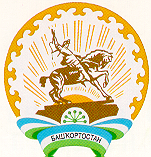 Борай районы муниципальрайонының Вострецов ауылсоветы ауыл биләмәhе Советы452974, Борай районы, Вострецово ауылы,Мәктәп урамы, 3  т. 2-72-14Республика БашкортостанСовет сельского поселения  Вострецовский сельсовет муниципального районаБураевский район452974, Бураевский район, с. Вострецово,ул. Школьная, 3 т. 2-72-14